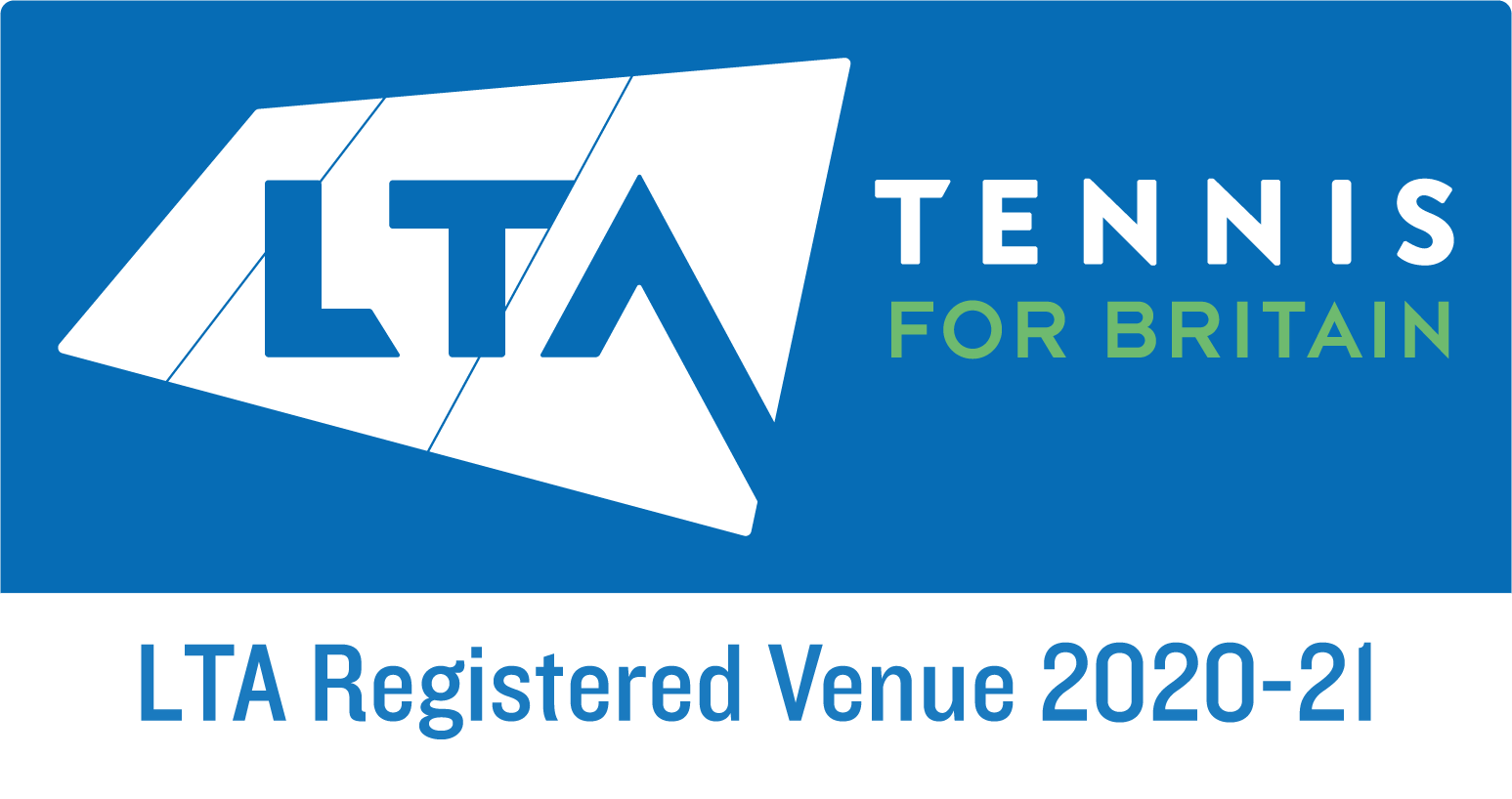 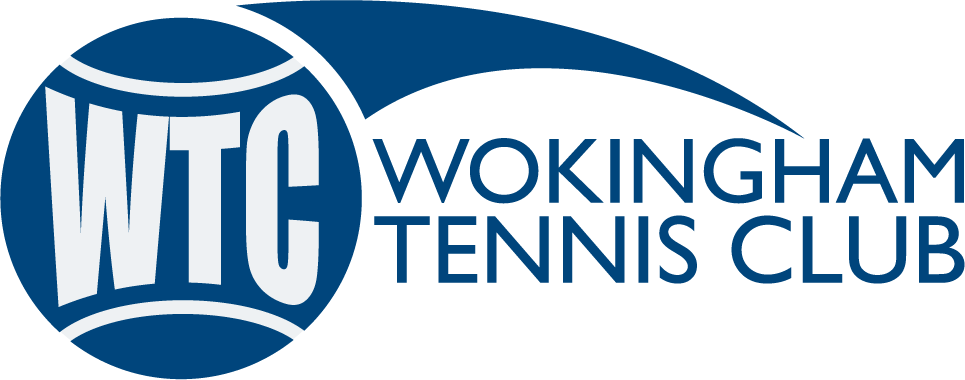 www.wokinghamtennisclub.comADULT COACHING – SUMMER 2021Term Dates: Monday – 13 weeks: 19 April – 19 July (no coaching 31 May ½ term)Tuesday – 13 weeks: 20 April – 20 July (no coaching 1 June ½ term)Friday – 13 weeks: 23 April – 23 July (no coaching 4 June ½ term)Saturday – 13 weeks: 24 April – 24 July (no coaching 5 June ½ term)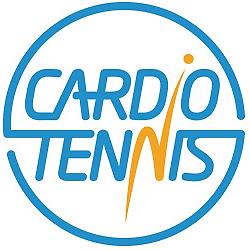 ADULT CARDIO – SUMMER 2021Term Dates: Monday – 13 weeks: 19 April – 19 July (no coaching 31 May ½ term)Tuesday – 13 weeks: 20 April – 20 July (no coaching 1 June ½ term)Friday – 13 weeks: 23 April – 23 July (no coaching 4 June ½ term)Any enquiries regarding any of these courses, please contact:Dane Marshall (Head Coach) on 07875 707 173, Nick Adley on 07840 567 907, Gary Oates on 07855 196 973Or email wokinghamtenniscoaching@gmail.com*To benefit from discounted adult member coaching fees, you must be a member of the club for the 2021/22 season**Bookings will be checked by our coaching administrator to ensure that correct fee has been paid. RefSessionCategoryMember Cost*Non-Member Cost**Book Online 132Mon 7.30 – 8.30pmAdult Intermediates£104.00£130.00Click to book HERE133Mon 8.30 – 9.30pmAdult Beginners£104.00£130.00Click to book HERE135Tues 10.30 – 11.30amCoaching / Match Play£78.00£91.00Click to book HERE136Fri 12.00 – 1.00pmAdult Beginners / Intermediates£78.00£91.00Click to book HERE138Sat 12.30 – 1.30pmAdult Beginners / Intermediates£104.00£130.00Click to book HERERefSessionCategoryMember Cost*Non-Member Cost**Book Online 131Mon 6.30 – 7.30pmCardio Tennis£78.00£91.00Click to book HERE134Tues 9.30 – 10.30amCardio Tennis £78.00£91.00Click to book HERE137Fri 1.30 – 2.30pm Cardio Tennis£78.00£91.00Click to book HERE